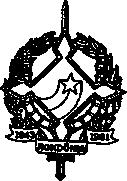 GOVERNO DO ESTADO DE RONDÔNIA GOVERNADORIADECRETO N° 2701 DE   5     DE AGOSTO	DE   1985ABRE CREDITO SUPLEMENTAR NO ORÇAMENTO VIGENTE.O GOVERNADOR DO ESTADO DE RONONIA, no uso de suas atribuições legais e com fundamento no item I, Art.4° da Lei n° 38 de 11 de dezembro de 1984.DECRETA:Art.1° - Fica aberto um Crédito Suplementar no valor de Cr$ 18.437.035.000 (Dezoito Bilhões, Quatrocentos e Trinta e Sete Milhões e Trinta e Cinco Mil Cruzeiros) a unida de orçamentária: Hospital de Base de Rondônia, observando as classificações institucionais, econômicas e funcional- programática a seguir:17.00 - Secretaria de Estado da Saúde	18.437.035.00017.02 - Hospital de Base de Rondônia	18.437.035.0003120.00 - Material de Consumo	13.234.035.0003132.00 - Outros Serviços e Encargos	1.533.000.0004120.00 - Equipamentos e Material permanente.	3.670.000.000TOTAL	18.437.035.000PROJETO/ATIVIDADE	CORRENTE	CAPITAL	TOTAL1702.13070212.083-
Manutenção do Hospi
tal de Base	14.767.035.000  3.670.000.000 18.437.035.000
TOTAL			18.437.035.000	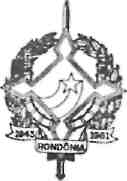 GOVERNO   DO   ESTADO   DE   RONDÔNIA GOVERNADORIAArt.2° - 0 valor do presente crédito será coberto com recursos que trata o inciso II do § 1° Art.43 da Lei Federal n° 4.320 de 17 de março de 1964.RECEITA:1000.00.00 1100.00.00 1110.00.00 1113.00.00 1113.02.00TOTALReceitas Correntes Receitas Tributárias ImpostosImposto sobre a produção e circulação Imposto sobre as Operações Relativas as Circulações de Mercadorias  				18.437.035.00018.437.035.000Art.3° - Fica alterada a programação das quotas trimestrais no Orçamento vigente da unidade orçamentaria, estabelecida pelo Decreto n° 2561 de 13 de dezembro de 1984, conforme discriminação:I TRIMESTREII TRIMESTREIII TRIMESTREIV TRIMESTRETOTALHOSPITAL DE BASE DE RONDÔNIA7.805.752.8499.486.688.83318.426.659.91611.990.284.50047.709.386.098Art.4° - Este Decreto entrara em vigor na data de sua publicação.HAMILTON ALMEIDA SILVA			ÂNGELO ANGELINSECRETÁRIO DE ESTADO DO			GOVERNADORPLANEJAMENTO